黄石市有色一中2020—2021学年度下学期期中考试高一年级政治试题一、选择题（本题共16小题，每小题3分，共48分。在每小题给出的四个选项中，只有一项是符合题目要求的。）1．“全国优秀县委书记”廖俊波同志，牢记党的嘱托，尽心尽责，带领当地干部群众扑下身子、苦干实干，以实际行动体现了对党忠诚、担当作为、心系群众的优秀品质。从政治与法治角度看，县委书记廖俊波受到人民爱戴是因为他（   ）①信念坚定，敢于作为，发挥共产党员的先锋模范作用②严守纪律，传递共产党员的责任和担当，公正司法，发挥中国共产党领导核心作用③践行立党为公、执政为民的理念，体现党的先进性和纯洁性④不忘初心，为民服务，认真履行管理与服务的职能A．①④	B．①③	C．②③	D．②④2．立志于千秋伟业，百年正是风华正茂。100年来，中国共产党始终保持着旺盛的生命力、强大的战斗力，这主要得益于她（   ）①认真履行社会主义革命和建设职能    ②始终坚持全心全意为人民服务的根本宗旨③与时俱进，始终走在时代的前列      ④始终坚持科学执政、民主执政、依法执政A．①②	B．②③	C．①④	D．③④3．中国特色社会主义最本质的特征是中国共产党的领导，中国特色社会主义制度的最大优势是中国共产党的领导，党是最高政治领导力量。下列能体现中国共产党的政治领导的是（ ）A．中共中央决定2021年在全党开展党史学习教育，激励全党不忘初心、牢记使命B．中共中央向全国人大主席团和全国政协主席团提出领导人员人选建议名单C．中共十九届五中全会提出了到2035年基本实现社会主义现代化远景目标D．中共中央向国务院和全国政协提出大政方针，将党的主张上升为国家意志4、为打通精准扶贫“最后一公里”，数百万驻村干部、第一书记日夜奋战在脱贫攻坚主战场，他们和贫困群众想在一起、干在一起，拧成一股绳、攒足一股劲，以行动兑现对人民的承诺。党员干部奋战脱贫攻坚主战场①体现了中国共产党人为人民谋幸福的初心②完善了打赢脱贫攻坚战实现共同富裕的行政体制③旨在推进乡村治理体系的完善和治理能力现代化④是坚持党的执政理念贯彻群众路线的内在要求A． ①②       B． ①④         C． ②③           D． ③④5、某地推行城乡党组织联建，突破“就城市抓城市、就农村抓农村”的基层党组织建设传统模式，积极开展“城乡支部手牵手·党员群众心连心”活动，把党的政治优势、组织优势转化为助力乡村振兴的发展优势，在推动城乡融合发展中发挥了重要作用。推行城乡党组织联建有利于①发挥基层党组织在乡村振兴中战斗堡垒作用  ②推进城乡行政管理机构改革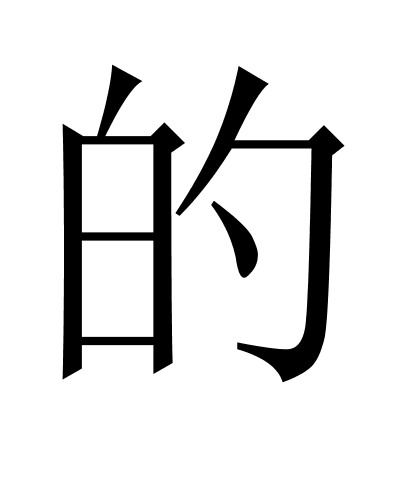 ③党员干部践行全心全意为人民服务的宗旨      ④基层党组织履行组织城乡融合发展的职能A． ①③	     B． ①④	         C． ②③	        D． ②④6、2020年3月30日，全国税务系统全面从严治党工作会议在北京召开。会议强调，要“坚定不移推进税务系统全面从严治党，要持之以恒深化税务系统党的政治建设”，各级税务部门要进一步增强“四个意识”、坚定“四个自信”，做到“两个维护”，坚持稳中求进工作总基调，把“严”的主基调长期坚持下去，确保十九届中央纪委四次全会精神贯彻落实到位。推进全面从严治党是基于(   )①新形势下，党执政面临长期的、复杂的、严峻的考验和危险②党的政治建设是统领，要不断提高党的建设质量③党的建设关系国家和民族的兴衰   ④基础在全面，关键在严，要害在治A．①②	           B．②④	             C．①③	      D．③④7、2021年1月9日上午，国务院联防联控机制举行新闻发布会。发布会上国家卫健委相关负责人表示，我国将全面有序地推进高感染风险人群、高危人群和普通人群的新冠肺炎疫苗接种工作。疫苗成本和接种费用将由医保基金和财政共同负担，居民个人不负担费用。材料体现了（   ）①我国的社会主义民主是全民民主         ②我国是人民民主专政的社会主义国家③我国的社会主义民主具有真实性         ④我国的人民民主具有制度和法律保障A．①③	          B．①④	           C．②③	         D．②④8、某市建立人大代表社区联络站，人大代表更好地做到了“关心民生、反映民情、解决民困”，为广大群众营造了良好的工作生活环境，让人们切实感受到“以前在报纸上、电视里的人大代表，现在就在身边”。建立人大代表社区联络站旨在①使社区群众能够直接参与民主选举       ②为人大代表履职尽责提供平台③使社区群众能够直接参与国家管理       ④密切人大代表与基层群众联系A． ①②	      B． ①③	            C． ②④	     D． ③④9、2019年10月26日，十三届全国人大常委会第十四次会议通过《关于国家监察委员会制定监察法规的决定》。根据这一决定，国家监察委员会为执行法律的规定、履行领导地方各级监察委员会职责，可根据宪法和法律，制定监察法规。该决定表明①全国人大常委会在监察立法工作中发挥主导作用②全国人大常委会可以授权国家监察委员会制定法规③国家监察委员会是全国人大行使监督权的职能机构④国家监察委员会拥有自主制定本部门法律的权力A． ①②	        B． ①④	        C． ②③	      D． ③④10、为充分发挥基层国家权力机关作用，某县人大常委会推出工作评议制度，任期内完成了对县政府全部组成部门的评议，有力推进了环卫改革创新、学前教育的资源投入等方面的工作，得到社会各界的好评。该县人大对政府工作进行评议①行使了人大对县域事务的决定权	        ②改变了县人大的职权范围③强化了县人大的监督工作	            ④是推进县人大工作的制度探索A．①②	           B．①④              C．②③	            D．③④11、问冷暖，为基层群众排忧解难；话生产，与“亲戚”一起下农田忙春耕；谋发展，送去脱贫致富“金点子”……在“民族团结一家亲”活动中，新疆各族干部职工奔赴南北疆乡村，共播发展的种子。这一活动①巩固了平等团结互助和谐的民族关系      ②保证了少数民族地区享有民族自治权③有利于实现各民族共同发展共同繁荣      ④促进了少数民族地区文化的传承创新A． ①②	        B． ①③            C． ②④           D． ③④12、有事好商量，众人的事情由众人商量，是人民民主的真谛。在党的领导下，某市在协商民主的实践中，统筹推进政党协商、政府协商、社区基层事务协商、人民团体协商，从多个层面保证人民在政治生活中享有广泛参与的权利。协商民主①是加强权力监督体系建设的必要前提      ②是我国社会主义民主政治的特有形式③是推动公民参与民主监督的主要方式      ④既丰富了民主形式也拓展了民主渠道A．①②         	B．①③	            C．②④	         D．③④13、某村实施议事会制度，“社员代表大会议大事，议事团议难事，楼道议事会议琐事，媒体平台议丑事”一一化解各项难题。优良家风、守法新风、最美民风成为村庄亮丽的风景线。材料表明，议事会制度①推动了构建自治法治德治相结合的乡村治理体系②创新了村务公开形式，有效扩大了村民民主权利③选出了本村当家人，牢牢夯实了村民自治的基础④促进了村民自治逐步走上制度化、规范化的轨道A． ①②	        B． ①④	        C． ②③	       D． ③④14、某社区中有些年轻父母工作忙，长辈不在身边，照护幼儿成为不少家庭的烦恼。社区居民委员会的成员提出一个方案，建议在社区活动中心内建立幼儿托管点，开展小规模、社区化托育服务。该方案能否实施应A．由居民委员会讨论决定	                B．由居民委员会主任决定C．提请政府部门讨论决定             	D．提请居民会议讨论决定15．2021年3月，全国政协十三届四次会议在北京举行。过去一年来，政协委员围绕精准扶贫、保持产业链供应稳定、保护个人信息等，提出提案 5974 件，立案 5044 件。政协坚持重点提案重点办理，时效性提案立即办，综合性提案合力办理，层层压实责任，实现办复率达到99.64%。这体现了（   ）①政协委员作为国家机关工作人员，积极参政议政②人民政协坚持以人民为中心，行使国家权力③人民政协积极履行职能，提升国家治理能力④聚焦党和国家中心任务，发挥专门协商机构优势A．①②	             B．①③	      C．②④	        D．③④16．下列对人民民主专政、社会主义民主、人民代表大会制度三者联系的表述，正确的是（  ）A．人民代表大会制度反映了人民民主专政的国家性质，决定社会主义民主的性质B．人民代表大会制度决定人民民主专政，并体现了人民当家作主的社会主义民主C．人民代表大会制度由人民民主专政的国体决定，体现人民当家作主的社会主义民主D．社会主义民主决定我国必须实行人民民主专政的国体和人民代表大会制度的政体二、非选择题（本题共4小题，共52分。）17、五年规划的制定是党和国家政治生活的大事。阅读材料，完成下列要求。材料一   为贯彻落实新发展理念，促进国民经济健康发展，中共中央召开政治局会议，确立“十四五”规划纲要編制指导原则。2020年10月29日，中国共产党第十九届中央委员会第五次全体会议审议通过《中共中央关于制定国民经济和社会发展第十四个五年规划和二〇三五年远景目标的建议》。为编制好“十四五”规划纲要，中共中央、国务院及其相关部门对“十三五”规划实施情况进行评估，对我国发展面临的重大问题深入研究，召开各种座谈会、专家咨询会和论证会，广泛征求党内外意见。中共中央政治局和国务院多次召开会议对国务院编制的“十四五”规划纲要草案进行讨论修改。规划纲要草案提交十三届全国人大四次会议审议和全国政协十三届四次会议讨论，根据代表和委员的意见做了修改。2021年3月11日，十三届全国人大四次会议表决通过了《关于国民经济和社会发展第十四个五年规划和2035年远景目标纲要》的决议。（1）结合材料一，分析“十四五”规划纲要制定过程是如何体现中国共产党的执政方式的。（9分）材料二    回顾我国13个“五年规划”的历史，从解决温饱问题到总体小康，再到全面建成小康社会，“人民至上”这一理念贯穿始终。2020 年，无论在指挥疫情防控的人民战争、总体战、阻击战中，还是在部署抗击暴雨洪涝灾害中，无论是脱贫攻坚，还是“六稳六保”，人民至上、生命至上，始终是习近平总书记强调最多的关键词。如今，面对未来五年，人民至上更成为党高质量编制“十四五”规划的坐标原点。在“十四五”规划编制过程中，从奔走多地多方调研与基层群众深入交流，到亲自主持召开七场座谈会同各界人士面对面共商国是，再到首次推动通过互联网移动端向网民征求五年规划编制建议……习近平总书记为科学谋划“十四五”规划所采取的一系列举措，正是对“人民至上”理念的生动诠释。倾听“民声”，采纳“民意”，关照“民心”。一份贯穿“人民至上”理念的“十四五”规划，必将引领中国走向更美好的明天。（2）结合材料二，运用政治与法治知识，说明中国共产党为什么要将“人民至上”理念贯穿“五年规划”的始终。（12分）18、民主不是装饰品，不是用来做摆设的，而是要用来解决人民要解决的问题的。中国式民主最宝贵的品质，正在于“行得通、很管用”，实实在在推动社会文明进步、惠及14亿中国人民。◇就业稳定、收入增加、消费红火、医疗有保障、人居环境越来越好、脱贫攻坚取得决定性成就……中国人民有了更多获得感、幸福感、安全感。◇继续深化各领域各方面体制机制改革，制定修改民法典、土地管理法、网络安全法等一批法律法规，推进国家治理体系和治理能力现代化，为满足人民群众对美好生活新期待提供了重要保障。◇协商民主在政党协商、人大协商、政协协商、基层协商等各个方面的统筹推进和制度化发展，保证了人民在日常政治生活中享有广泛持续深入参与的民主权利。◇中国共产党带领中国人民进行伟大创造，实现了形式民主与实质民主相统一、选举民主与协商民主相促进，避免了西方国家“两张皮”“政治空转”“将人民排除在国家治理之外”的虚伪民主。请运用人民民主专政的知识，分析中国式民主为什么能“行得通、很管用”。（10分）19、阅读材料，完成下列要求。我国政府工作报告既“上接天线”，贯彻党中央的精神，又“下接地气”，凝聚各方共识。2021年中央《政府工作报告》从起草、修改到通过是国家政治生活的一件大事。党中央提出明确要求，并先后召开中央政治局常委会会议、中央政治局会议，讨论《政府工作报告》，提出指导意见；中共中央政治局常委、国务院总理李克强主持召开三次座谈会，听取专家、民主党派和基层群众等各界人士对《政府工作报告》的意见和建议；两会期间，代表委员对《政府工作报告》认真审议讨论，提出了许多修改意见和建议，经认真研究和反复推敲，共采纳86条意见。分析材料所体现的政治与法治道理。（9分）20、村（社区）“两委”换届是人民政治生活中的一件大事，也是推动城乡基层治理的一项重要基础性工作。但搞好选举只是实施好村民自治的第一步，因此，A省还加大了村民自治制度建设的力度。目前，A省全省48173个行政村中，已有45969个建立村民代表会议，多数的县制定了村民代表会议规则，对议事内容、程序、例会制度、联系农户制度作出规定，强化了村民代表会议的决策功能、同时还加强了以“村务公开”为主要内容的民主监督体系建设，目前，全省98%的村实现了村务公开。（1）结合材料，运用基层群众自治的有关知识说明为什么“搞好选举只是实施好村民自治的第一步”。（8分）（2）假设你是A省某村村委会成员，请为该村换届选举拟两条标语。（4分）黄石市有色一中2020—2021学年度下学期期中考试高一年级政治答案一、选择题（本题共16小题，每小题3分，共48分。）1——5   BBCBA       6——10  CCCAD     11——15  BCBDD      16  C非选择题17．（1）（9分）①中共坚持新发展理念，遵循经济社会发展旋律，在深入调查研究的基础上提出制定“十四五”规划建议，体现了党科学执政；②中共在指导规划编制过程中，广泛征求党内外意见，“建议”由中共中央全体会议审议通过体现了党民主执政；③根据中共中央通过的“建议”，国务院完成规划纲要草案编制，经人大会议审议通过。党的主张上升为国家意志，体现了党依法执政。（2）（12分）①我国是人民民主专政的社会主义国家，本质是人民当家作主。将“人民至上”理念贯穿“五年规划”始终是党深人贯彻以人民为中心发展思想的要求；②中国共产党是我国的执政党，是中国特色社会主义事业的领导核心，党的领导是中国特色社会主义最本质的特征，是中国特色社会主义制度的最大优势。将“人民至上”理念贯穿“五年规划”始终是巩固党执政地位的要求；③中国共产党的性质和宗旨决定的。在“十四五”规划编制过程中，倾听“民声”，采纳“民意”，关照“民心”，生动诠释党的先进性和全心全意为人民服务的宗旨；④党的执政理念是立党为公、执政为民，贯穿“人民至上”理念的“十四五”规划，就是始终把实现好、维护好、发展好最广大人民的根本利益作为一切工作的出发点和落脚点的生动体现。18、（10分）①人民民主专政的本质是人民当家作主。中国式民主体现人民意志，保障人民权益，增强了中国人民的获得感、幸福感、安全感，是区别于西方民主的“行得通、很管用”的民主。（2分）②社会主义民主是最真实的民主。中国共产党的坚强领导是实现人民民主的根本政治保证，党带领人民实现了形式民主与实质民主相统一、选举民主与协商民主相促进。我国建立了一系列切实体现和有效维护人民民主的制度和法律，在实践中保障了人民民主的有效落实。（5分）③社会主义民主是最管用的民主，我国建立起了一整套保障人民当家作主的制度体系，这套制度体系体现了人民意志，保障了人民权益，激发了人民的创造活力。（3分）19、①党是最高政治领导力量，党中央就《政府工作报告》内容提出明确要求、作出重要指示等。这充分发挥了中国共产党的领导优势，使《政府工作报告》体现党的意志。②我国是人民民主专政的社会主义国家，人民是国家的主人，我国政府的权力是人民赋予的。我国《政府工作报告》广泛吸收各方意见和建议，深入群众、体察民情、尊重民意，保障了人民的主人翁地位。③我国的各民主党派是与共产党通力合作、共同致力于社会主义事业的亲密友党，中共中央政治局常委、国务院总理李克强主持召开三次座谈会，听取专家、民主党派和基层群众等各界人士对《政府工作报告》的意见和建议。④两会期间，政协委员对《政府工作报告》认真审议讨论，提出了许多修改意见和建议，有利于发挥协商民主的优势，推动科学决策、民主决策。⑤人大代表认真审议《政府工作报告》，行使了人大代表的审议权，体现了人大对政府工作的监督权。（每点3分，其他要点言之有理也可酌情给分，但总分不超过9分）20．（1）①民主选举村委会成员，自己选举当家人，是村民自治的基础，是实施好村民自治的第一步。②实施好村民自治，村民还可以通过村民会议，直接参与本村、本社区公共事务和事业的决策与管理。制定村民自治章程和村规民约，规范村民和村委干部的行为，民主管理村里的日常事务。积极参与民主协商。通过村务和社区事务公开、民主评议村委干部、村委定期报告工作等形式，进行民主监督。（8分）（2）①珍惜民主权利，投好神圣一票。②选好村干部，促进乡村振兴。（4分）